PIANO DI LAVORO ANNUALE DEL DOCENTE A.S. 2023/24Nome e cognome dei docenti: Donatella Ciucci - Davide Palamara (ITP)Disciplina insegnata: Scienze integrate_ChimicaLibro di testo in uso Bagatti F., Corradi E. – “Chimica verde” – Dall’osservazione della materia alle macromolecole organiche - ZanichelliClasse e Sezione: 2 L e N (classe articolata)Indirizzo di studio: Chimica, materiali e biotecnologie– Articolazione Biotecnologie Sanitarie (alunni sezione L) – Sistema Moda (alunni sezione N)1. Competenze che si intendono sviluppare o traguardi di competenzaOsservare, descrivere ed analizzare fenomeni appartenenti alla realtà naturale e artificiale e riconoscere nelle sue varie forme i concetti di sistema e di complessitàAnalizzare qualitativamente e quantitativamente fenomeni legati alle trasformazioni di energia a partire dall’esperienzaAnalizzare dati e interpretarli sviluppando deduzioni e ragionamenti sugli stessi anche con l’ausilio di rappresentazioni graficheAcquisire, interpretare e trasmettere informazioni anche attraverso l’uso di linguaggi specificiEssere consapevole delle potenzialità e dei limiti delle tecnologie nel contesto culturale e sociale in cui vengono applicate2. Descrizione di conoscenze e abilità, suddivise in percorsi didattici, evidenziando per ognuna quelle essenziali o minime Percorso 1: Introduzione alla quantità chimica: la mole e la molaritàCompetenze: Acquisire, interpretare e trasmettere informazioni anche attraverso l’uso di linguaggi specificiAnalizzare dati e interpretarli sviluppando deduzioni e ragionamenti sugli stessi anche con l’ausilio di rappresentazioni graficheConoscenze:Classificazione delle sostanze: sostanze elementari e sostanze composteRappresentazione con simboli e formule di sostanze e reazioniBilanciamento delle reazioniMassa atomica e massa molecolareLa quantità di sostanza e la mole e il numero di AvogadroLa massa molareLa molaritàLaboratorio    La sicurezza in laboratorio: norme di comportamento e simboli di pericolositàPreparazione di soluzioni a molarità nota per pesata e per diluizioneAbilità:Associare il simbolo agli elementi principaliInterpretare le informazioni di formule e modellini molecolari, distinguendo tra composti ed elementiComprendere le informazioni presenti in un’equazione di reazioneBilanciare le equazioni chimiche in casi sempliciUtilizzare la tabella delle masse atomiche per determinare le masse molecolariIndicare la massa molare delle diverse sostanzeAssociare a una data quantità chimica il corrispondente numero di particelleApplicare correttamente le relazioni esistenti fra: quantità chimica e massa presenti in un campione di sostanzaSaper usare il concetto di mole come ponte tra il livello microscopico e quello macroscopicoEseguire calcoli relativi alla concentrazione molare di una soluzioneApplicare le conoscenze teoriche alla preparazione di soluzioni a titolo noto in casi semplici per pesata e per diluizioneObiettivi Minimi:Saper associare il relativo simbolo chimico agli elementi principaliSaper interpretare le informazioni contenute in formule e modellini molecolari, sapendo distinguere tra composti ed elementiSaper decodificare le informazioni presenti in un’equazione di reazioneSaper bilanciare le equazioni chimiche nei casi più sempliciSaper ricavare le masse molecolari utilizzando la tabella delle masse atomiche Applicare correttamente le relazioni esistenti fra quantità chimica e massa presenti in un campione di sostanzaSaper utilizzare il concetto di mole come ponte tra il livello microscopico e quello macroscopicoSaper calcolare la concentrazione molare di una soluzioneSaper effettuare i calcoli necessari alla preparazione di una soluzione a titolo noto per pesataPercorso 2: Come sono fatti gli atomiCompetenze: Essere consapevole delle potenzialità e dei limiti delle tecnologie nel contesto culturale e sociale in cui vengono applicateConoscenze:La materia e la carica elettricaLe particelle subatomiche: le prove sperimentali che hanno portato alla scoperta delle particelle subatomiche ed il passaggio dalla teoria atomica di Dalton ai primi modelli atomici. Il modello nucleare di RutherfordL’identità chimica degli atomi in termini di numero atomico ZIl numero di massa A e gli isotopiLaboratorioFenomeni elettrici della materiaImpiego di software per modellizzare atomi e particelle subatomicheAbilità:Descrivere le caratteristiche di massa e di carica delle particelle subatomiche che costituiscono gli atomiDeterminare il numero di particelle subatomiche mediante il numero atomico Z e di massa ASpiegare come la composizione del nucleo consente di individuare l’identità chimica dell’atomo. Utilizzare Z ed A per identificare un isotopo e saperlo rappresentare Descrivere la disposizione reciproca delle particelle subatomiche nell’atomo in base al modello nucleareDistinguere le reazioni nucleari dalle reazioni chimiche anche in termini di energia in giocoObiettivi Minimi:Saper descrivere le caratteristiche di massa e di carica delle particelle subatomiche che costituiscono gli atomiSaper ricavare il numero di particelle subatomiche mediante il numero atomico Z e di massa ASaper interpretare la tavola periodica sulla base del modello atomico descritto in termini di particelle subatomiche ricavando il numero di protoni e neutroni di un atomoSaper identificare un isotopo a partire del numero Z ed ASaper descrivere la disposizione reciproca delle particelle subatomiche nell’atomo sulla base del modello nuclearePercorso 3: Dai modelli atomici alla tavola periodicaCompetenze: Osservare, descrivere ed analizzare fenomeni appartenenti alla realtà naturale e artificiale e riconoscere nelle sue varie forme i concetti di sistema e di complessità Conoscenze:Il modello atomico di BohrIl modello atomico a strati e la configurazione elettronicaIoni ed energia di ionizzazioneIl sistema periodicoLe proprietà periodiche La classificazione degli elementiLe proprietà delle famiglie chimicheLaboratorioSaggi alla fiammaClassificazione di sostanze elementari: metalli e non metalliReazioni di metalli e non metalliAbilità:Descrive la disposizione degli elettroni in base al modello atomico di BohrAssociare ad ogni elemento la sua configurazione elettronicaSaper definire e riconoscere uno ioneCorrelare i valori di energia di ionizzazione alla struttura elettronica di un atomoSpiegare la relazione tra configurazione elettronica e disposizione degli elementi nella tavola periodicaClassificare gli elementi in metalli, non-metalli e semimetalliIndividuare, attraverso le loro proprietà chimiche caratteristiche, le principali famiglie chimicheDescrivere le principali proprietà periodiche degli elementi e il loro andamentoObiettivi Minimi:Saper descrivere la disposizione degli elettroni in base al modello atomico di BohrEssere in grado di associare ad ogni elemento la sua configurazione elettronica e viceversaRicavare, in casi semplici, informazioni di periodo e gruppo di un elemento a partire dalla configurazione elettronicaSaper riconoscere uno ione e saper definire le sue particelle subatomicheSaper classificare gli elementi in metalli, non-metalli e semimetalli e conoscere i nomi dei principali gruppiSaper descrivere le principali proprietà periodiche degli elementiPercorso 4: Gli elettroni si mettono in gioco: i legami chimiciCompetenze: Osservare, descrivere ed analizzare fenomeni appartenenti alla realtà naturale e artificiale e riconoscere nelle sue varie forme i concetti di sistema e di complessitàConoscenze:Elettroni di legame, simbologia di Lewis e regola dell’ottettoLegame covalente e legami multipliLegame ionicoLegame metallicoLegame chimico e proprietà delle sostanze	LaboratorioRiconoscimento di composti ionici, covalenti e metallici mediante la determinazione sperimentale di alcune loro proprietàAbilità:Prevedere la formazione dei legami tra gli atomi sulla base della regola dell’ottettoUtilizzare i simboli di Lewis per prevedere il numero di legami che forma un atomoSaper spiegare le differenze tra i modelli di legame covalente, ionico e metallicoSaper utilizzare la scala di elettronegatività per stabilire la polarità di un legame covalenteSaper descrive le proprietà dei metalli, delle sostanze molecolari e dei composti ionici, sapendo associare le proprietà macroscopiche dei diversi tipi di sostanze (molecolari, ioniche o metalliche) ai diversi modi di legarsi degli atomiSaper prevedere, in base alla posizione nella tavola periodica, il tipo di legame che si può formare tra atomi di due elementiObiettivi minimi:Saper prevedere la formazione di legami sulla base della regola dell’ottettoSaper utilizzare i simboli di Lewis per prevedere il numero di legami che forma un atomoSaper distinguere tra i modelli di legame covalente e ionicoSaper riconoscere la polarità di un legame covalente sulla base della scala di elettronegativitàSaper prevedere il tipo di legame che si può formare tra atomi di due elementi sulla base della relativa posizione nella tavola periodicaPercorso 5: Forze intermolecolari e proprietà delle sostanzeCompetenze: Osservare, descrivere ed analizzare fenomeni appartenenti alla realtà naturale e artificiale e riconoscere nelle sue varie forme i concetti di sistema e di complessitàConoscenze:La forma delle molecole e la teoria VSEPRSostanze polari e apolariForze intermolecolari e stato di aggregazione delle sostanzeForze intermolecolari e dissoluzione delle sostanzeSoluzioni elettroliticheLaboratorioLe proprietà delle sostanze: prove di polarità, miscibilità e solubilitàRiconoscimento e proprietà di soluzioni elettroliticheAbilità:Saper determinare la forma delle molecole semplici mediante la teoria VSEPR e saper prevederne le caratteristiche di polarità Saper distingue i legami secondari intermolecolari in base alle diverse forze che si stabiliscono tra le particelle costituenti le sostanzeSaper prevede se due sostanze sono solubili o miscibiliSaper interpretare i processi di dissoluzione in base alle forze intermolecolari che si possono stabilire tra le particelle di soluto e di solventeSaper mette in relazione le proprietà fisiche di sostanze e soluzioni con le forze che si stabiliscono tra le particelleSaper riconoscere e rappresentare i processi di dissociazione e di ionizzazione Obiettivi minimi:Saper prevedere, nei casi più semplici, la forma tridimensionale delle molecole, utilizzando la teoria VSEPR, e le caratteristiche di polarità.Saper distinguere i diversi tipi di legami intermolecolari (legami secondari) anche sulla base delle diverse forze in gioco.Saper prevedere la reciproca solubilità o miscibilità di due sostanzePercorso 6: Classi, formule e nomi dei compostiCompetenze: Acquisire, interpretare e trasmettere informazioni anche attraverso l’uso di linguaggi specifici Conoscenze:Numero di ossidazioneElementi e classi di compostiComposti binari: ossidi, idruri e idracidi (applicare le regole della nomenclatura IUPAC e tradizionale)Composti ternari: idrossidi e ossiacidi (applicare le regole della nomenclatura IUPAC-solo per idrossidi- e tradizionale)I sali (applicare le regole della nomenclatura tradizionale)LaboratorioPreparazione di ossidi e anidridiPreparazione di idrossidi e ossiacidiPreparazione di saliAbilità:Saper assegnare, nota la formula di una specie chimica, il numero di ossidazione a ciascun elemento presenteSaper riconosce la classe di appartenenza dalla formula o dal nome di un compostoSaper distinguere sperimentalmente i composti con proprietà acide e basicheSaper applicare le regole della nomenclatura IUPAC e della nomenclatura tradizionale Saper rappresentare le reazioni che portano alla formazione di ossidi acidi e basici, di acidi e idrossidi e di saliObiettivi minimi:Saper assegnare il numero di ossidazione a ciascun elemento presente in una formula chimica, nei casi dei composti più sempliciSaper riconoscere la classe di appartenenza dalla formula o dal nome di un compostoSaper distinguere sperimentalmente i composti con proprietà acide da quelli con proprietà basicheSaper applicare le regole della nomenclatura IUPAC e della nomenclatura tradizionale in semplici casi sia per l’assegnazione del nome di un composto che viceversa per la il suo riconoscimentoPercorso 7: Reazioni chimiche: cenni di stechiometria, energia e velocità delle trasformazioni e cenni al concetto di equilibrio chimicoCompetenze: Analizzare dati e interpretarli sviluppando deduzioni e ragionamenti sugli stessi anche con l’ausilio di rappresentazioni grafiche Conoscenze:Il calcolo stechiometrico senza il reagente limitante Reazioni esotermiche e endotermicheLa velocità di reazione e i fattori da cui dipendeEnergia di attivazioneCenni di equilibrio chimico e principio di Le ChatelierLaboratorioReazioni esotermiche e endotermicheLe reazioni e la loro velocità (influenza della concentrazione, della temperatura, dello stato di suddivisione dei reagenti, della presenza di un catalizzatore)Principio di Le ChatelierAbilità:Saper utilizzare i coefficienti stechiometrici per stabilire relazioni tra reagenti e prodottiSaper utilizzare il concetto di mole per effettuare calcoli stechiometrici in casi sempliciSaper stabilire se una trasformazione è esoenergetica o endoenergetica anche interpretando rappresentazioni graficheSaper prevedere come cambia la velocità di una reazione a seguito della variazione di uno dei fattori che la influenzanoSaper distinguere tra reazioni reversibili e irreversibiliSaper prevedere l’influenza dei diversi fattori sulle reazioni reversibiliObiettivi minimi:Saper utilizzare i coefficienti stechiometrici per stabilire relazioni tra reagenti e prodottiSaper effettuare il concetto di mole per poter effettuare semplici calcoli stechiometriciSaper prevedere come cambia la velocità di una reazione a seguito della variazione di uno dei fattori che la influenzano3. Attività o percorsi didattici concordati nel CdC a livello interdisciplinare - Educazione civicaDurante tutto l’anno scolastico sarà svolto un breve percorso di minimo 3 ore nell’ambito dell’area di Educazione Civica  “Costituzione”, “Cittadinanza Digitale” e “Sviluppo Sostenibile” in base a quanto concordato con il CdC.  Il percorso avrà il titolo: “Fatti, non fake” e verrà sviluppato all’interno di un percorso interdisciplinare con il docente di italiano e storia4. Tipologie di verifica, elaborati ed esercitazioni Durante l’intero anno scolastico verranno effettuate sia verifiche formative (brevi domande dal posto, controllo lezione assegnata per casa, brevi test di autovalutazione somministrati alla classe, osservazione attività di gruppo sia in classe che in laboratorio, etc…) al fine di valutare la corretta assimilazione dei contenuti da parte dei ragazzi e, in caso di bisogno, calibrare eventualmente opportuni interventi di recupero in itinere, sia verifiche sommative (orali in forma scritta o orali) al termine di ogni percorso e comunque con scadenza circa mensile. Le verifiche sommative riguarderanno anche la parte di laboratorio; esse potranno essere valutazioni di esercitazioni pratiche di laboratorio  e/o di relazioni dell’attività di laboratorio o verifiche orali in forma scritta strutturate o semistrutturate . Il numero minimo di verifiche totali (relative sia alla parte teorica che alla parte di laboratorio) sarà di minimo 3 a quadrimestre.5. Criteri per le valutazioni Per ciò che concerne i criteri per le valutazioni in presenza si fa riferimento a quanto riportato nel PTOF;6. Metodi e strategie didattiche lezione frontalelezioni dialogate e partecipatelezione segmentata attività di flipped-classroomattività di tipo cooperativosvolgimento di “attività laboratoriali” o di laboratorioattività di “problem solving” legate soprattutto alle attività di tipo laboratoriale o all’attività di laboratorio mediatori didattici finalizzati alla visualizzazione grafica e alla formalizzazione di operazioni logico/mentali (grafici, schemi, tabelle, diagrammi……)impiego di LIM, video e di software specifici per la disciplina e di programmi di simulazionerecupero in itinere Pisa li 30/11/2023	I docenti                                                                                                       Donatella Ciucci        Davide Palamara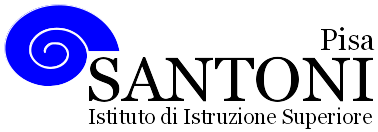 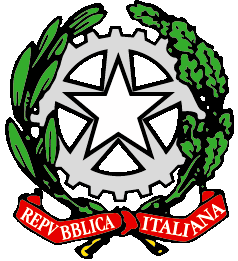 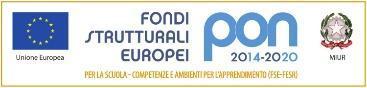 agraria agroalimentare agroindustria | chimica, materiali e biotecnologie | costruzioni, ambiente e territorio | sistema moda | servizi per la sanità e l'assistenza sociale | corso operatore del benessere | agenzia formativa Regione Toscana  IS0059 – ISO9001agraria agroalimentare agroindustria | chimica, materiali e biotecnologie | costruzioni, ambiente e territorio | sistema moda | servizi per la sanità e l'assistenza sociale | corso operatore del benessere | agenzia formativa Regione Toscana  IS0059 – ISO9001agraria agroalimentare agroindustria | chimica, materiali e biotecnologie | costruzioni, ambiente e territorio | sistema moda | servizi per la sanità e l'assistenza sociale | corso operatore del benessere | agenzia formativa Regione Toscana  IS0059 – ISO9001agraria agroalimentare agroindustria | chimica, materiali e biotecnologie | costruzioni, ambiente e territorio | sistema moda | servizi per la sanità e l'assistenza sociale | corso operatore del benessere | agenzia formativa Regione Toscana  IS0059 – ISO9001agraria agroalimentare agroindustria | chimica, materiali e biotecnologie | costruzioni, ambiente e territorio | sistema moda | servizi per la sanità e l'assistenza sociale | corso operatore del benessere | agenzia formativa Regione Toscana  IS0059 – ISO9001www.e-santoni.edu.ite-mail: piis003007@istruzione.ite-mail: piis003007@istruzione.itPEC: piis003007@pec.istruzione.itPEC: piis003007@pec.istruzione.it